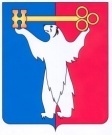 	АДМИНИСТРАЦИЯ ГОРОДА НОРИЛЬСКА КРАСНОЯРСКОГО КРАЯРАСПОРЯЖЕНИЕ15.07.2016                                            г. Норильск	           № 3528Об организации мероприятий по осуществлению неотложных работ, необходимых для обеспечения функционирования объекта жизнеобеспечения населенияВ целях обеспечения функционирования объекта жизнеобеспечения населения – перинатального центра, строящегося по адресу: Красноярский край, г. Норильск, район Центральный, Норильская межрайонная больница № 1 (далее – Перинатальный центр), в оптимально короткий срок в условиях природно-климатических особенностей территории муниципального образования город Норильск,1. Организовать обеспечение функционирования объекта жизнеобеспечения населения – Перинатального центра:1.1. Разрешить проведение работ по строительству сетей тепло, водоснабжения для Перинатального центра в круглосуточном режиме.2. Опубликовать настоящее распоряжение в газете «Заполярная правда» и разместить его на официальном сайте муниципального образования город Норильск.3. Настоящее распоряжение вступает в силу после его официального опубликования в газете «Заполярная правда».Руководитель Администрации города Норильска	      	       	         Е.Ю. Поздняков